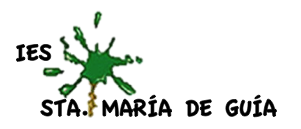 5ª EDICIÓN DE PREMIOS AL EMPRENDIMIENTOIES SANTA MARÍA DE GUÍA CURSO 2022-2023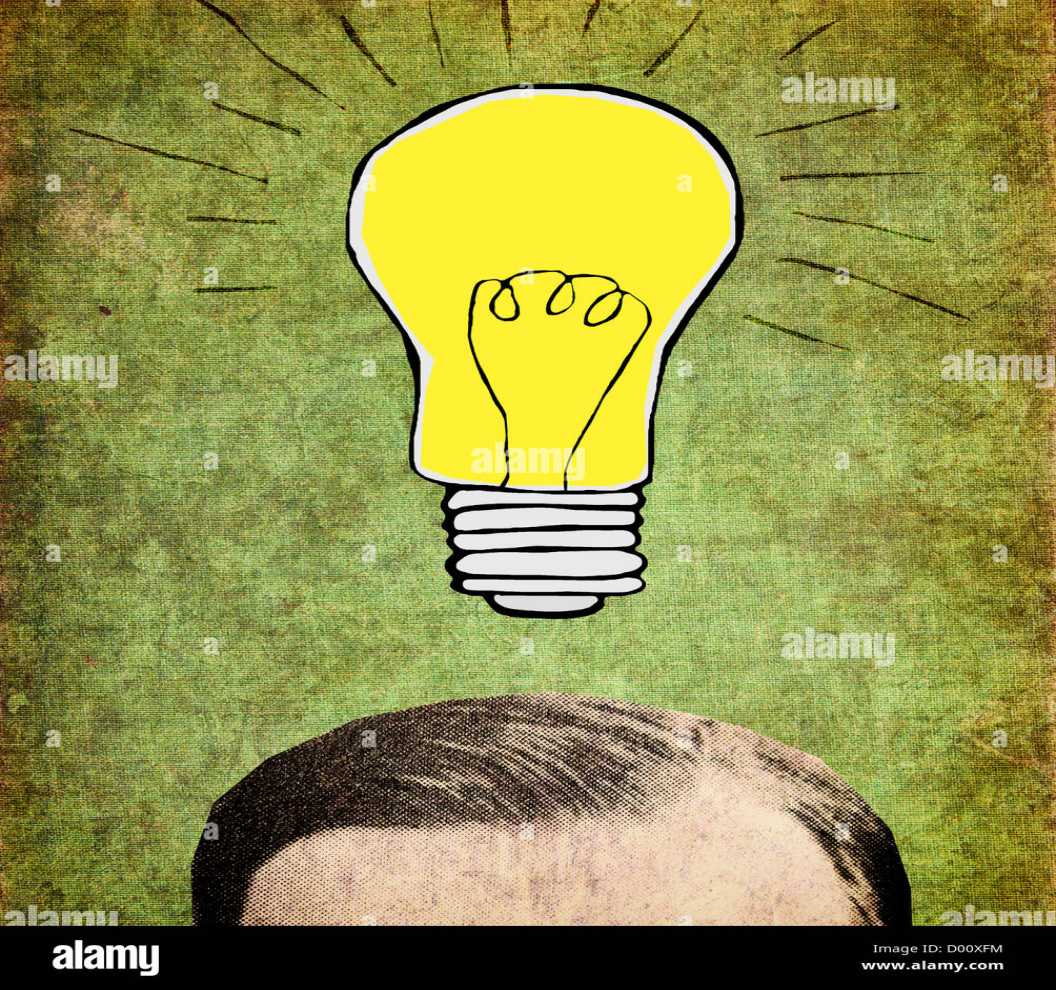 5ª EDICIÓN DE PREMIOS AL EMPRENDIMIENTOIES SANTA MARÍA DE GUÍA 2022-2023Preámbulo.Por quinto curso, dentro de las acciones que se realizan desde la Comisión de Emprendimiento e Innovación, para promover y motivar en el alumnado hacia el emprendimiento, el IES SANTA MARIA DE GUÍA, convoca el CONCURSO INTERNO DE EMPRENDIMIENTO.Desde la Comisión de Emprendimiento e Innovación del Centro, con la colaboración de Formación y Orientación Laboral, se promueve la participación en proyectos innovadores y la realización de acciones de emprendimiento que permitan al alumnado conocer las posibilidades existentes en este campo, una vez terminada su formación, promoviendo la cultura del emprendimiento.Entre las acciones que el Centro realiza, se encuentra el CONCURSO INTERNO, que nace con la intención de animar al alumnado a participar y a analizar las posibilidades que sus proyectos de negocios tendrían de llevarse a cabo.Las bases de la 5ª EDICIÓN DE PREMIOS AL EMPRENDIMIENTO DEL IES SANTA MARÍA DE GUÍA, se desarrollan a continuación:BASES DE LA CONVOCATORIA.PRIMERA.- Objetivos.El I.E.S. Santa María de Guía convoca la “5ª Edición de Premios al Emprendimiento”, dirigida al alumnado que en el curso académico 2022-2023 esté matriculado en el Centro, en las enseñanzas de FORMACIÓN PROFESIONAL.Los objetivos de la presente convocatoria son los siguientes:Fomentar la cultura emprendedora en el alumnado del Centro.Promover las destrezas asociadas al espíritu emprendedor.Animar al alumnado a realizar acciones de emprendimiento reales que les permita afrontar los retos derivados de los cambios sociales.SEGUNDA.- Requisitos de participación.Para presentarse a los Premios el alumnado interesado debe cumplir los siguientes requisitos:Estar matriculado y cursando estudios en alguno de los ursos de los Ciclos Formativos que se imparten en el IES Santa María de Guía durante el curso 2022-2023. Solicitar la inscripción del proyecto o de la idea mediante el registro en la Secretaría del Centro, con el impreso de participación que figura como ANEXO de la presente convocatoria (o solicitarlo en la oficina) dentro del plazo establecido.Entregar la siguiente documentación en la oficina del Centro para la inscripción del proyecto-idea, según corresponda a la categoría por la que se concursa:Formulario de inscripción cumplimentado, en papel (ver Anexo). CATEGORÍA I y II.Fotocopia del DNI de los promotores. CATEGORÍA I y II.Proyecto de empresa (En formato PDF) CATEGORÍA I.Presentación en formato pps o libre office impres. CATEGORÍA I y II.TERCERA.- 	Categorías del concurso:Los participantes deberán indicar en el ANEXO la categoría por la que participan, que son las siguientes:CATEGORÍA I.- “De la idea a la acción” Ciclos Superiores. Los ganadores de esta categoría representarán al IES Santa María de Guía en el Concurso Premios al Emprendimiento de Formación Profesional convocado por la DGFPEACATEGORÍA II.- “Pensando en la Idea de negocio” Ciclos Medios CUARTA.- Requisitos y contenido mínimo de los proyectos, según la CATEGORÍA por la que concurse:	CATEGORÍA I: “De la idea a la acción”.Objetivo de los proyectos:Proponer una idea de negocio que pueda dar origen a una realidad empresarial.Requisitos de los proyectos:El proyecto debe estar avalado por un profesor/a-tutor/a del propio centro educativo.El proyecto se debe elaborar en el Centro durante el presente curso escolar.Los proyectos se presentarán en forma grupal. Los equipos pueden estar conformados por un máximo de 5 promotores y un mínimo de uno.Estructura y contenido mínimo del proyecto:El proyecto debe presentar la siguiente estructura y contenido:EL EQUIPO EMPRENDEDOR.LA IDEA DE NEGOCIOINFORMACIÓN GENERAL SOBRE LA IDEA 	CATEGORÍA II.- “Pensando en la Idea de negocio”Objetivo de los proyectos:Proponer una idea de negocio que pueda dar origen a una realidad empresarial.Requisitos de los proyectos:	Realizar una presentación en formato pps o libre office impress.QUINTA.- Criterios de valoración y puntuaciónPara la valoración de los proyectos se tendrá en consideración los siguientes criterios:CATEGORÍA I.-Carácter innovador de la idea de negocio y/o modelo de negocio: 40%Viabilidad técnica, económica y financiera de la idea de negocio: 20%Contribución Social y respeto al medio ambiente: 20%Presentación: 20%CATEGORÍA II.-Originalidad de la idea: 40%Contribución Social y respeto al medio ambiente: 20%Presentación: 40%SEXTA. - Proceso del CONCURSO.El proceso del concurso contempla las siguientes fases:Presentación pública de los proyectos.Elección de los proyectos ganadores por parte del Jurado del Centro.SÉPTIMA.-Presentación de los proyectosLos proyectos se presentarán en el Salón de Actos del instituto y en fecha y hora establecida por el IES Santa María de Guía. En la presentación se seguirán las siguientes reglas:La duración máxima de la presentación será de 5 minutos.La presentación debe ser en formato Libre Office Impress o similar.Principales aspectos que valorará el Jurado en la presentación:Estructura de la presentación.Contenido.Técnica de exposición (fluidez verbal).Originalidad.Viabilidad.OCTAVA.- Selección de los proyectos ganadores por parte del JuradoEl Jurado estará integrado por las siguientes miembros:Un miembro del Equipo Directivo, que hará las funciones de Presidente.Dos docentes de formación profesional no implicados en la tutoría de los proyectos.Dos representantes del ayuntamiento de Santa María de Guía. El jurado una vez presentado los proyectos, procederá a su análisis y dictaminará su fallo determinando los proyectos ganadores en las diferentes categorías. El fallo se adoptará por mayoría simple de los miembros del jurado y será inapelable. Cuando se produzca un empate en la votación del jurado, se utilizará el voto de calidad del presidente para decidir.El fallo del jurado se dará a conocer en el mismo acto y se procederá a la entrega de los premios.NOVENA.- Planificación temporalPresentación de las solicitudes para participar en el concurso. La fecha límite de presentación de solicitudes dependerá de la Fase/Categoría en la que se participe:- Fase/Categoría I (Ciclos Superiores).- Plazo de presentación de las solicitudes hasta el 20 de Febrero de 2023- Fase/Categoría II (Ciclos Medios).- Plazo de presentación de las solicitudes hasta el 20 de Marzo de 2023Constitución del Jurado.- El Jurado se constituirá el 20 de Febrero de 2023Presentación de los proyectos.- La presentación pública de los proyectos dependerá de la Fase/Categoría en la que se presente:Fase/Categoría I.- La presentación de los proyectos será el 28 de Febrero de 2023. En el mismo acto tendrá lugar el fallo del Jurado y la comunicación de ganadores de esta fase/categoría, que se representarán en el centro en el CONCURSO DE EMPRENDIMIENTO DE FORMACIÓN PROFESIONAL.Fase/Categoría II (Ciclos Superiores).- La presentación de los proyectos será el 22 de Marzo de 2023. En el mismo acto tendrá lugar el fallo del Jurado y la comunicación de ganadores de esta fase/categoríaEl Acto de Entrega de Premios.- La entrega de los premios se realizarán en un acto convocado para tal fin, en JUNIO de 2023UNDÉCIMA. Categorías y premiosSe establecen las siguientes categorías:CATEGORÍA I.- Innovación, viabilidad y sostenibilidad económica.CATEGORÍA II.- Creatividad e innovación.Los proyectos ganadores de cada categoría tendrán los siguientes premios:Asesoramiento por parte de la Agencia de Desarrollo Local de Santa María de Guía, si deciden llevar la idea a la realidad.Una cena, para el equipo ganador de cada categoría.DUODÉCIMA.- Aspectos generales. Aceptación de las basesLa participación en el Concurso implica la íntegra aceptación de las presentes bases, cuya interpretación corresponde al centro.ConfidencialidadSe garantizará la confidencialidad de las candidaturas presentadas durante todo el proceso. En cualquier caso, se podrán difundir las características generales de las mismas y, en su momento, el nombre de los proyectos ganadores, su logo, su actividad y principales logros así como las personas integrantes del equipo promotor.Protección de datos de carácter personal.A través de la presentación de la solicitud de participación en el concurso, el interesado consiente en que los datos personales recogidos en aquella sean incorporados a la base de datos de la Administración de la Comunidad Autónoma de Canarias, así como la publicación en las redes sociales en las que participa el Centro. Los interesados podrán ejercitar los derechos de acceso, rectificación, cancelación y oposición dirigiendo un escrito a la Dirección General de Modernización y Calidad de los Servicios de la Consejería de Presidencia, Justicia e Igualdad del Gobierno de Canarias.AnexoSOLICITUD DE INSCRIPCIÓN EN LA 5ª EDICIÓN DE LOS PREMIOS AL EMPRENDIMIENTO DEL IES SANTA MARÍA DE GUÍANOMBRE DEL PROYECTO:GRUPO:CATEGORÍA POR LA QUE CONCURSA:CATEGORÍA I.- “De la idea a la acción”CATEGORÍA II.- “Pensando en la idea de negocio”DATOS PERSONALES DE CADA UNO DE LOS INTEGRANTES DEL GRUPO PROMOTORApellidos y Nombre:	NIF:Correo electrónico:	Teléfono móvil:Apellidos y Nombre:	NIF:Correo electrónico:	Teléfono móvil:Apellidos y Nombre:	NIF:Correo electrónico:	Teléfono móvil:Apellidos y Nombre:	NIF:Correo electrónico:	Teléfono móvil:Apellidos y Nombre:	NIF:Correo electrónico:	Teléfono móvil:PROFESOR /A ASESOR/A DEL PROYECTO: DOCUMENTACIÓN DEL ALUMNADO QUE SE ACOMPAÑA:DECLARAN: Conocer y aceptar las bases de la V EDICIÓN DE LOS PREMIOS AL EMPRENDIMIENTO DEL IES SANTA MARÍA DE GUÍA 2022/2023En	 a	de                                      de  2023Firma del alumnado participante: